verbs - bluenouns - redadjectives - green - yellow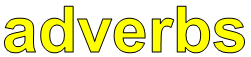 prepositions - pink pronouns - brownconjunctions - black